Министерство образования Тверской областиУправление образования г. ТвериМуниципальное общеобразовательное учреждение«Тверской лицей»                                                                                                                 УТВЕРЖДАЮДиректор МОУ «Тверской лицей»                                                                                                 _______________ И.В. Мейстер                                                                                              «___» __________ 20___г.ОСНОВНАЯ ПРОГРАММА ПРОФЕССИОНАЛЬНОГО ОБУЧЕНИЯпо профессии 27530 «Чертежник»на 2023-2024 учебный годТверьСОДЕРЖАНИЕПОЯСНИТЕЛЬНАЯ ЗАПИСКАОсновная программа профессионального обучения - программа профессиональной подготовки по профессии 27530 «Чертежник» разработана в соответствии сфедеральным государственным образовательным стандартом среднего профессионального образования по профессии Чертежник-конструктор.Настоящая основная образовательная программа профессионального обучения (программа профессиональной подготовки по профессии 27530 «Чертежник»  (далее – Программа) определяет цели, задачи, планируемые результаты, содержание и организацию образовательной деятельности при получении профессиональной подготовки по профессии 27530 «Чертежник».Профессия «Чертежник» предполагает обеспечение полного цикла проектирования новых моделей сложных узлов и механизмов изделий.Нормативно- правовые основания разработки программы:Федеральный закон «Об образовании в Российской Федерации» от 29.12.2012 г. №273-ФЗ, Письмо Министерства образования и науки РФ от 5 декабря 2017 г. N 06-1793 "О методических рекомендациях" (вместе с «Методическими рекомендациями по организации прохождения обучающимися профессионального обучения одновременно с получением среднего общего образования, в том числе, с использованием инфраструктуры профессиональных образовательных организаций»), Приказ Министерства просвещения РФ от 26 августа 2020 г. N 438 "Об утверждении Порядка организации и осуществления образовательной деятельности по основным программам профессионального обучения",Приказ Минтруда и социальной защиты РФ от 25 декабря 2018 г. N 840н «Об утверждении профессионального стандарта «Специалист, участвующий в организации деятельности детского коллектива (вожатый)», Приказ Министерства образования и науки РФ от 2 июля 2013 г. N 513 "Об утверждении Перечня профессий рабочих, должностей служащих, по которым осуществляется профессиональное обучение", Федеральный государственный образовательный стандарт среднего профессионального образования по профессии 151901.01 Чертежник-конструктор.1.2. Цель и задачи реализации программыЦель курса: формирование у учащихся навыков проектирования и конструирования.Главными задачами программы являются:научить учащихся самостоятельно читать чертежи, моделировать различные геометрические тела, разрабатывать графическую документацию для изготовления деталей и изделий;научить выполнять комплексные чертежи геометрических тел,развить логическое и абстрактное мышление, творческие способности учащихся;изучить требования государственных стандартов Единой системы конструкторской документации (далее - ЕСКД) и Единой системы технологической документации (далее - ЕСТД)1.3. Планируемые результаты освоения программыДанная программа помогает школьникам овладеть одним из средств познания окружающего мира; приобщает школьников к элементам инженерно-технических знаний в области техники и технологии современного производства; содействует развитию технического мышления, познавательных способностей. В соответствии с перечнем профессий и с учётом современных требований работодателей чертежник 2-го разряда должен:− знать:• методы и средства выполнения чертежных работ, основы технического черчения; • правила и приемы геометрического и проекционного черчения;• виды рабочих чертежей, требования к ним;• инструменты и приспособления, применяемые при черчении;• стандарты, технические условия и инструкции по оформлению чертежей и другой конструкторской документации; • правила внутреннего трудового распорядка; основы организации труда; • правила и нормы охраны труда, техники безопасности, производственной санитарии и противопожарной защиты;− уметь:• выполнять чертежные работы (чертежи деталей, сборочные чертежи, чертежи общего вида, габаритные и монтажные чертежи и другую конструкторскую документацию) по эскизным документам или с натуры в требуемых масштабах в туши или карандаше с соблюдением правил черчения;• составлять схемы, спецификации, различные ведомости и таблицы;• оформлять чертежи, делать необходимые надписи и проставлять условные обозначения.2. Учебный план3. Календарный учебный графикКалендарный учебный график определяет чередование учебной деятельности и плановых перерывов при получении образования для отдыха по календарным периодам учебного года.Нормативный срок освоения программы: 34 учебные недели (10 класс).Продолжительность обучения составляет 34 часа, в том числе: теории - 11 часов, учебно - производственной практики - 4 часа, итоговой аттестации -1 час.Начало учебного года – 1 сентября.Окончание учебного года – 25 мая.Продолжительность каникул (плановые перерывы при получении образования):в течение учебного года составляет не менее 9 календарных дней в соответствии с федеральным календарным графиком.Система организации учебного года – по триместрам.Форма обучения: очная.Промежуточная аттестация проводится по результатам текущего контроля успеваемости в конце триместра по системе: зачет - незачет. Итоговая аттестация проходит в форме квалификационного экзамена:1ч – май - проверка теоретических знаний в пределах квалификационных требований, указанных в профессиональных стандартах или в квалификационных требованиях;1ч – май/июнь – практическая часть в форме защиты индивидуального проекта по результатам производственной практики.4. Рабочая программаКаждый учебный раздел заканчивается выполнением графической работы, по которой оценивается успешность прохождения раздела.Перечень графических работ, соответствующих разделам:5. Организационно-педагогические условия реализации программыВ МОУ «Тверской лицей», реализующем основную программу профессионального обучения - программу профессиональной подготовки по профессии  «Чертежник», создаются необходимые организационно - педагогические условия для реализации программы.Учителя проводят очные групповые занятия в соответствии с учебным планом основной программы профессионального обучения – профессиональной подготовки по профессии «Чертежник».Групповые занятия проходят в учебном помещении МОУ «Тверской лицей». Реализация программы дополняется доступом каждого обучающегося к базам данных и библиотечным фондам, формируемым по полному перечню дисциплин. Обучающиеся должны быть обеспечены доступом к сети Интернет.Обучающиеся проходят учебно-производственную практику в рамках сетевого взаимодействия.Требования к кадровому обеспечению образовательного процессаПрограмма реализуется штатными работниками МОУ «Тверской лицей» с привлечением специалистов образовательных организаций профессионального образования, а также специалистов в сфере рекламного бизнеса.Требования к материально-техническому и учебно-методическому обеспечению программыРеализация учебной дисциплины требует наличия:рабочего места преподавателя,рабочего места обучающегося, включающее следующее оборудование:Учебная литература..Основные источники:«Инженерная графика», М., Пуйческу Ф.И., Чванова Н.А., Муравьев С.Н., ИЦ «Академия» 2014.Учебник «Инженерная графика», Бродский А.М., Фазлулин Э.М., Халдинов В.А., М., ИЦ «Академия» 2012.«Инженерная графика»: учебник СПО, А.А.Чекмарев.-12-е изд.. испр.и доп. – М: Издательство Юрайт, 2015.«Техническое черчение с элементами программного обучения»  Вышнепольский И.С. 1988.Интернет — ресурсы:http//metalhandling.ru - «Техническое черчение».http://secpro.narod.ru – Госты, СПДС.http://kodges.ru – Электронный вариант разделов инженерной графики;http://nacherchy.ru – Техническое черчение. Чтение строительных чертежей.http://www.ngeom.ru – Инженерная графика. Начертательная геометрия;http://www/.chercy.ru – Техническое черчение;http://autocad-specialist.ru/ - курсы по AutoCAD.http://iqcomp.ru/v/s330 - видеоуроки по AutoCAD.6. Формы аттестацииОбразовательная организация несет ответственность за реализацию программы в полном объеме в соответствии с учебным планом.Оценка качества освоения обучающимися основной программы профессионального обучения - программы профессиональной подготовки по профессии «Чертежник» включает текущий контроль успеваемости, промежуточную аттестацию по каждому модулю и итоговую аттестацию.Конкретные формы и процедуры текущего контроля успеваемости, промежуточной аттестации обучающихся устанавливаются образовательной организацией самостоятельно, в соответствии программой. Промежуточная аттестация проводится в формах: оценки выполнения практических заданий и тестирования. Обучающиеся получают зачет по итогам прохождения производственной практики.Оценка качества подготовки обучающихся осуществляется в двух основных направлениях: оценка уровня освоения дисциплин; оценка компетенций обучающихся.Профессиональное обучение завершается итоговой аттестацией в форме квалификационного экзамена.Квалификационный экзамен проводится для определения соответствия полученных знаний, умений и навыков по программе профессионального обучения и установления на этой основе лицам, прошедшим профессиональное обучение, квалификационных разрядов, классов, категорий по соответствующим профессиям рабочих, должностям служащих.Квалификационный экзамен включает в себя практическую квалификационную работу и проверку теоретических знаний в пределах квалификационных требований, указанных в профессиональном стандарте. К проведению квалификационного экзамена привлекаются представители работодателей.Обучающимся, успешно освоившим программу и прошедшим итоговую аттестацию, выдается свидетельство установленного образца с присвоением квалификации по профессии «Чертежник».Обучающимся, не прошедшим итоговой аттестации или получившим на итоговой аттестации неудовлетворительные результаты, а также лицам, освоившим часть основной программы профессионального обучения - программы профессиональной подготовки по профессии «Чертежник» и (или) отчисленным из образовательной организации, выдается справка об обучении или о периоде обучения по образцу, установленному образовательной организацией.Квалификационный экзаменПроверка теоретических и практических знаний проводится в форме тестирования или решения зада по теоретическим вопросам программы.Вопросы к квалификационному экзаменуГрафическая работа № 1.Линии чертежа и основная надписьЦель: Отработать навыки начертания различных типов линий в соответствии с ГОСТ 2.303-68 «Линии»; научиться читать и измерять размеры между линиями; научиться оформлять чертежи по правилам ЕСКД.Задание: Начертить графический рисунок по выданной карточке-заданию соответствующими линиями чертежа в соответствии с ГОСТ 2.303-68 «Линии».Ход работы:Прочитайте чертеж: соотнесите все размеры и оцените формат чертежной бумаги для начертания линий.Начертите различные типы линий в соответствии с выданным заданием, используя карандаши различной твердости.Для построения окружностей используйте циркуль с различным грифелем для необходимой толщины линий, либо линейку с окружностями.Оформите графический рисунок Основной надписью в соответствии с ГОСТ 2.104-68«Основные надписи».Графическая работа выполняется на белой чертежной бумаге формата А4 по образцу.Размеры даны для правильного построения рисунка, на готовой работе не проставляются.Памятка: Сплошная толстая линия – карандаш 2М, М (2В, В);Сплошная тонкая, сплошная волнистая – карандаш 2Т, Т, ТМ (2Н, Н, НВ) Штриховая, штрихпунктирная - 2Т, Т, ТМ (2Н, Н, НВ).Грифель у карандашей 2Т, Т, ТМ (2Н, Н, НВ) должен быть заточен.Задание к Графической работе № 1.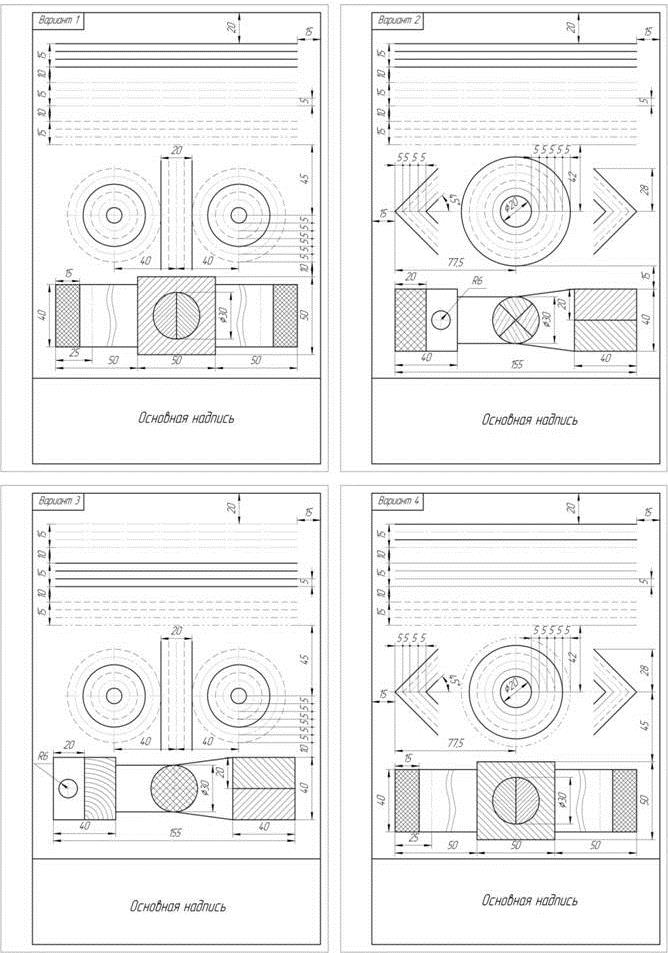 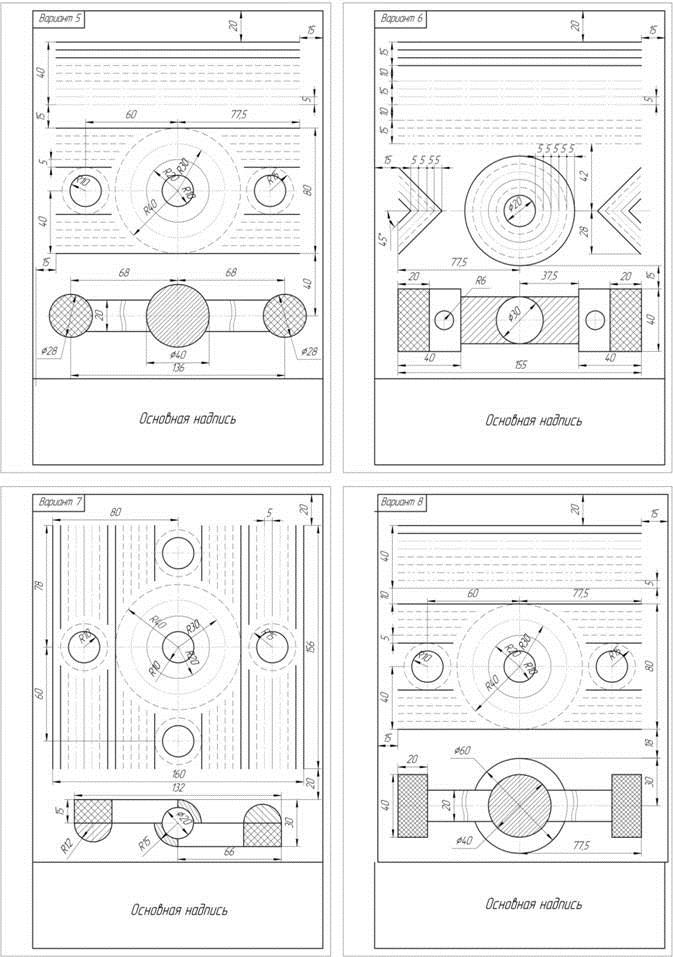 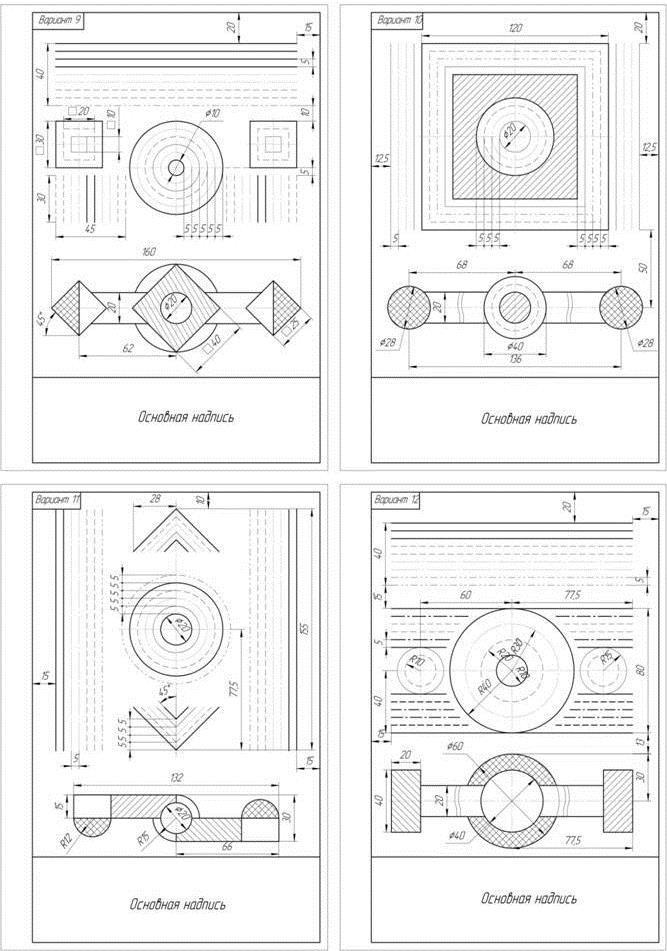 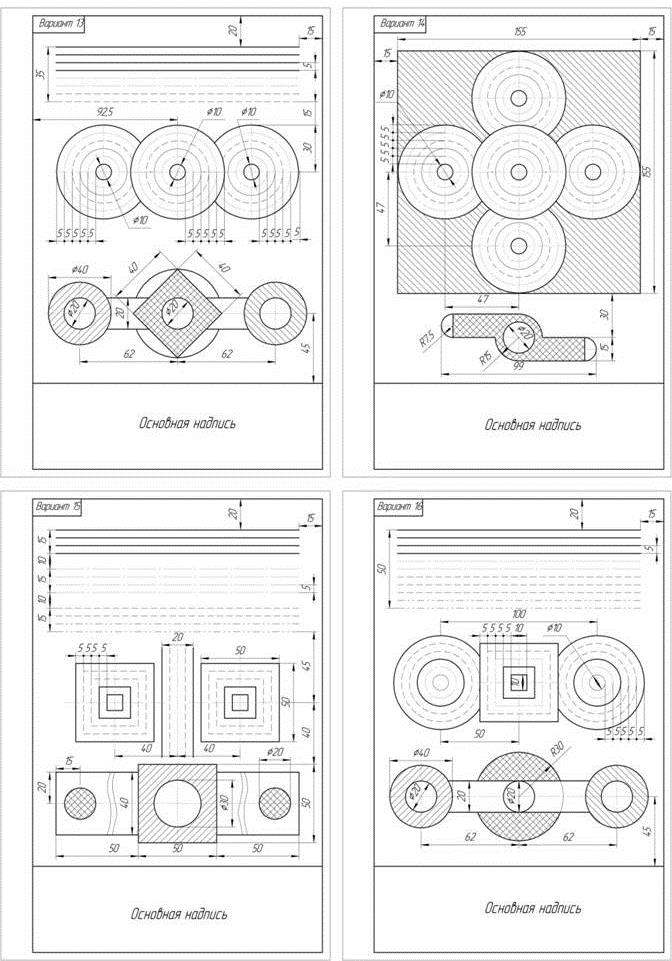 Графическая работа № 2Построение чертежа плоской детали с сопряжением и размерами.Цель: отработать навыки по построению сопряжений, нанесению размеров и чертежных шрифтов.Задание: По выданной карточке-заданию построить деталь по размерам и выполнить сопряжения с нанесением размеров.Ход работы:Для выполнения задания используйте ранее приобретенные навыки по построению сопряжений, нанесению размеров и чертежных шрифтов, а также используйте следующие ГОСТы: ГОСТ 2.303-68 «Линии»; ГОСТ 2.307-68 «Нанесение размеров», ГОСТ 2.304-81«Шрифты чертежные».Оформите рамку и место под основную надпись на чертежной бумаге.Нанесите центровые и осевые линии (штрихпунктирные) в соответствии с размерами выданной детали. Постройте деталь, используя типы линий строго по назначению. Вспомогательные линии и линии штриховые выполняйте карандашом 2Т (2Н). Для построения сопряжений используйте циркуль с различным грифелем для необходимой толщины линий, для двойных и мелких сопряжений возможно использовать лекало.Контур детали обведите сплошной толстой линией (в контур входит и построенное сопряжение).Начертите размерные и выносные линии, проставьте размерные числа.Оформите чертеж Основной надписью в соответствии с ГОСТ 2.104-68 «Основные надписи».Графическая работа выполняется на белой чертежной бумаге формата А4 по образцу.Для построения окружностей используйте циркуль с различным грифелем для необходимой толщины линий, либо линейку с окружностями; для построения шестигранников, ромбов и др. используйте навыки деления окружности на равные части.Памятка: Сплошная толстая линия – карандаш 2М, М (2В, В);Сплошная тонкая, сплошная волнистая – карандаш 2Т, Т, ТМ (2Н, Н, НВ) Штриховая, штрихпунктирная - 2Т, Т, ТМ (2Н, Н, НВ).Грифель у карандашей 2Т, Т, ТМ (2Н, Н, НВ) должен быть заточен.Задание к Графической работе № 2.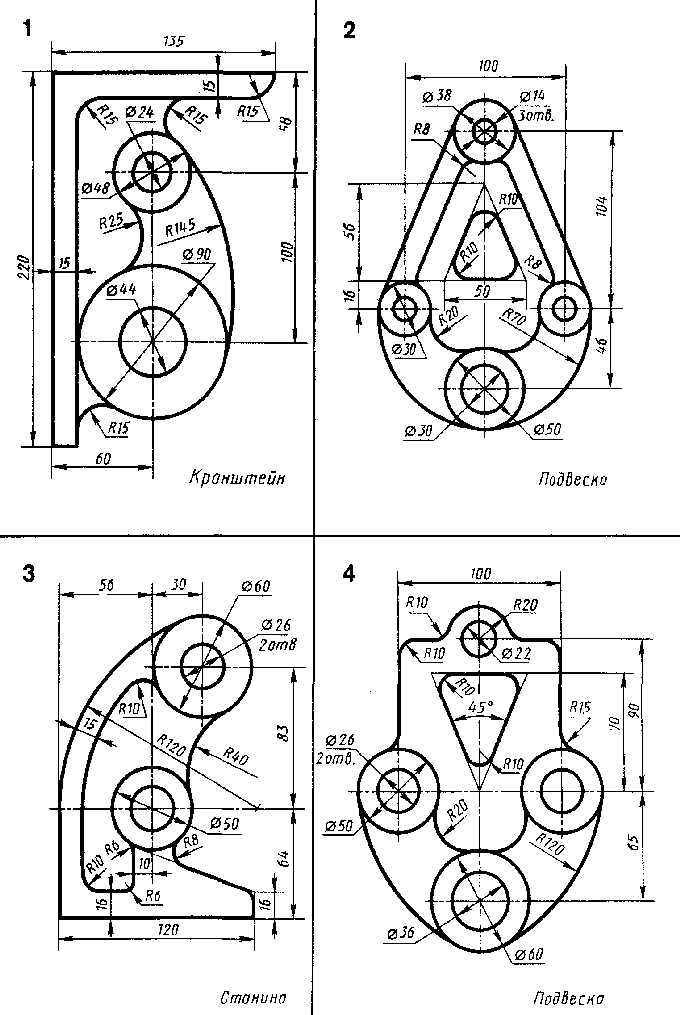 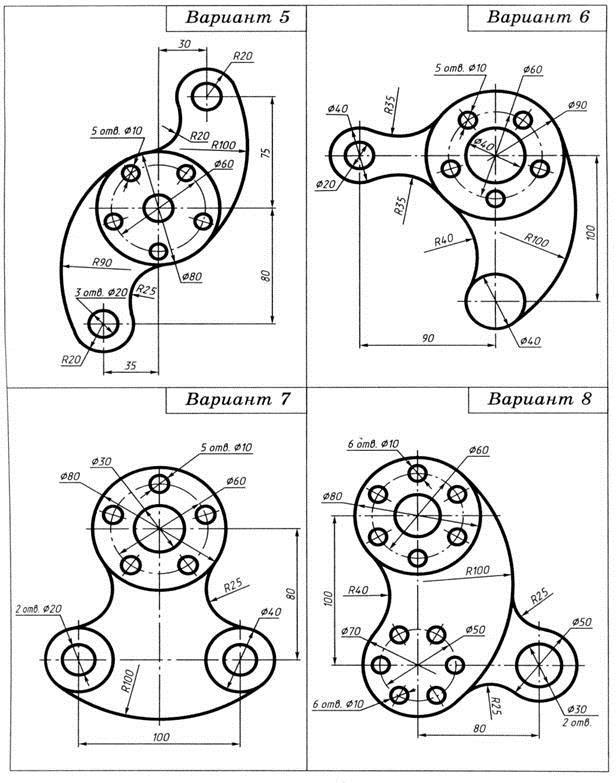 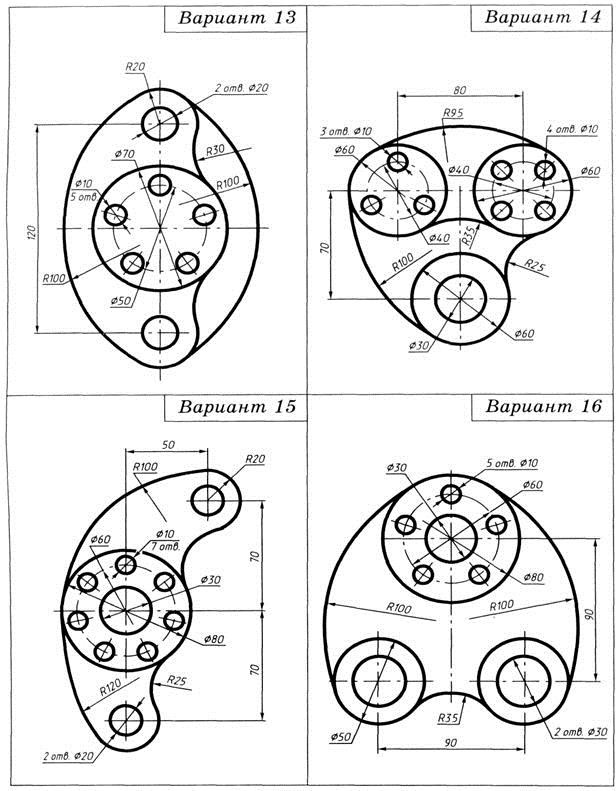 Графическая работа № 3Диметрия и изометрия одного изделияЦель: проверить умения обучающегося читать чертеж; закрепить навыки выполнения аксонометрических проекций детали; проверить пространственное мышление обучающегося, знания по начертанию различных типов линий и правил построения проекций.Задание: По выданной карточке-заданию построить на листе формата А4 две аксонометрические проекции одной и той же детали с соблюдением всех правил построения и начертания линий.Ход работы и правила построения:Вспомнить правила построения аксонометрических проекций в своей рабочей тетради или воспользоваться правилами в приложении.Ознакомиться с деталью. Выбрать главное изображения, которое дает наиболее полное представление о форме и размерах детали. Проведите обмер детали:Визуально или линией разделите рабочее поле чертежа по горизонтали, представляя как будут располагаться проекции (чертеж изначально оформить рамкой и основной надписью). Наметьте оси симметрии (используйте карандаш 2Т (2Н).Начертите деталь по правилам построения аксонометрических проекций: в верхней части поля в изометрической проекции, в нижней в диметрической проекции (используйте карандаш 2Т (2Н).Обведите контур сплошной толстой линией.Заполните основную надпись в соответствии с ГОСТ 2.104-68 «Основные надписи».Графическая работа выполняется на белой чертежной бумаге формата А4 по образцу в масштабе 1:1. Размеры даны для правильного построения рисунка, на готовой работе не проставляются.Памятка: Сплошная толстая линия – карандаш 2М, М (2В, В);Сплошная тонкая, сплошная волнистая – карандаш 2Т, Т, ТМ (2Н, Н, НВ) Штриховая, штрихпунктирная - 2Т, Т, ТМ (2Н, Н, НВ).Грифель у карандашей 2Т, Т, ТМ (2Н, Н, НВ) должен быть заточен.Задание к Графической работе № 3.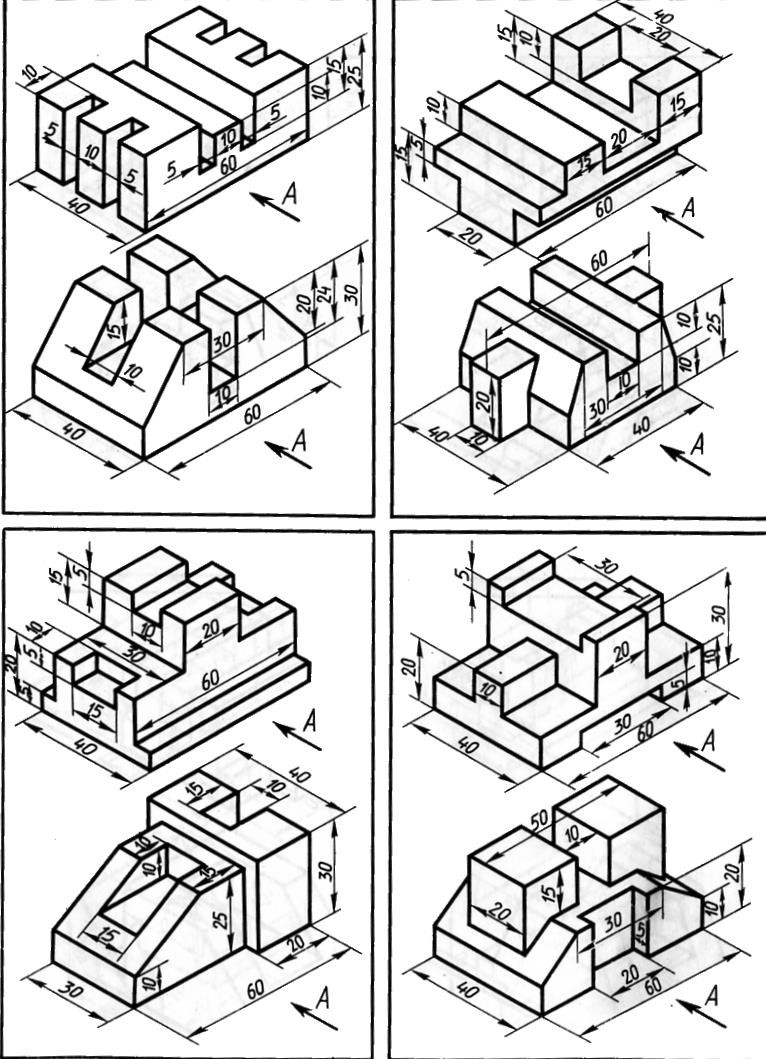 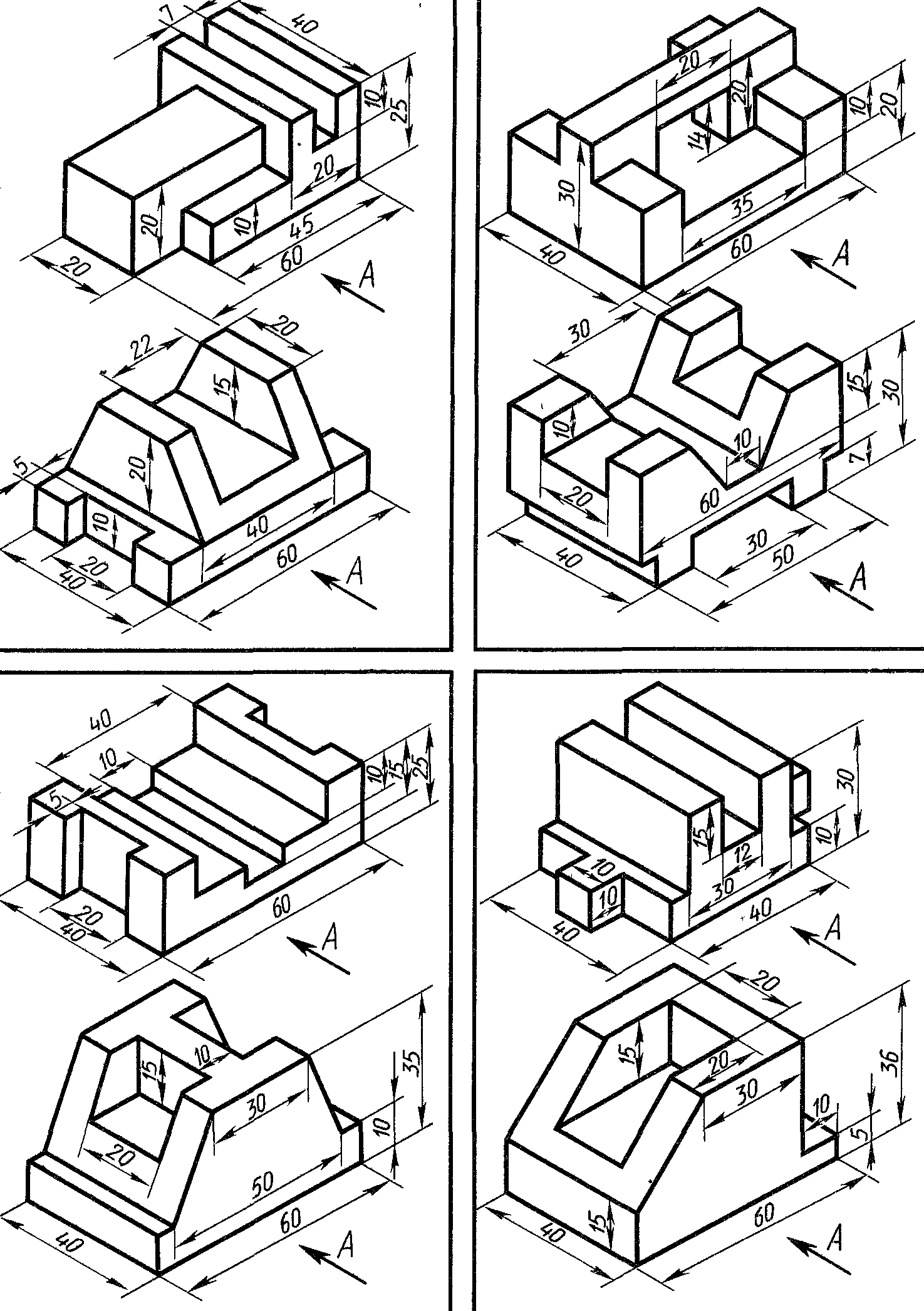 Правила построения аксонометрических проекций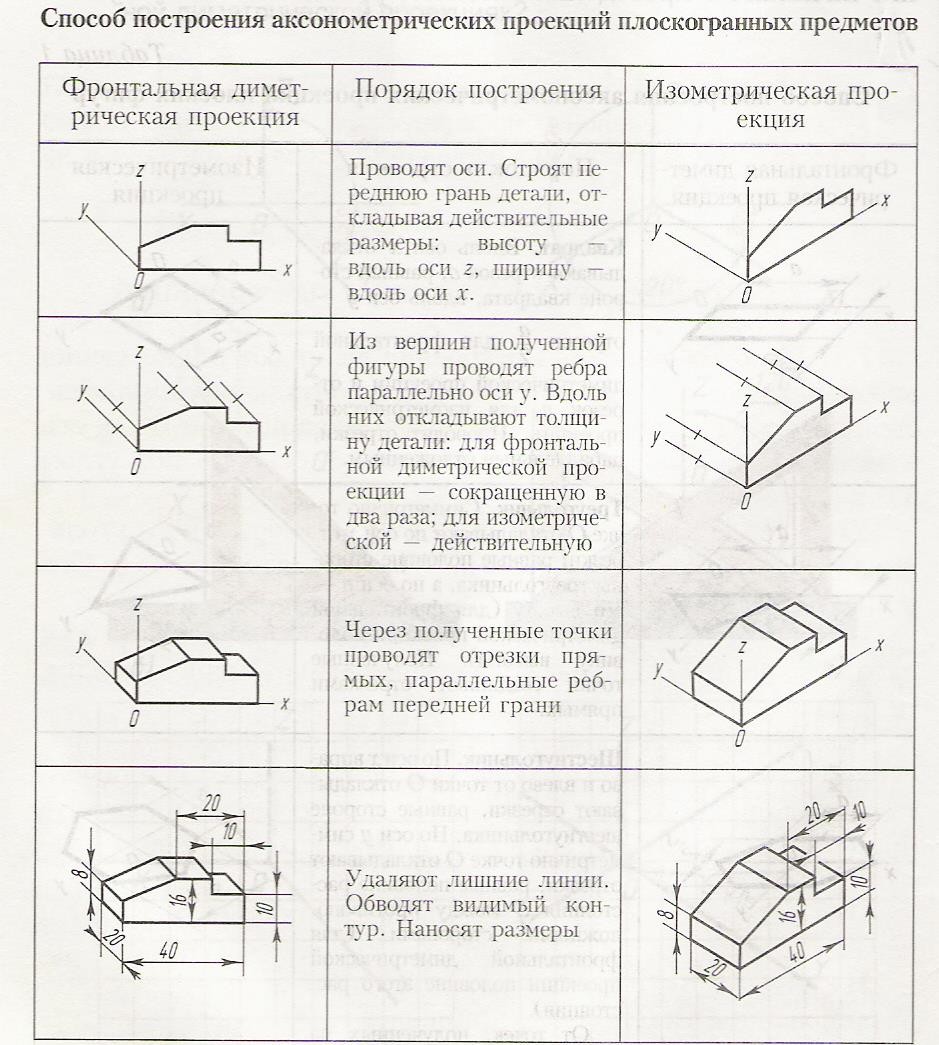 Графическая работа № 4Технический рисунокЦель: проверить умения обучающегося читать тот или иной чертеж; закрепить навыки выполнения наглядных изображений от руки, соблюдая пропорциональность отдельных частей фигуры; освоить основы технического рисования по правилам аксонометрических проекций.Задание: По выданному натуральному образцу начертить технический рисунок по всем правилам его построения.Ход работы и правила построения:Техническим рисунком называют изображение, выполненное на глаз и от руки по правилам аксонометрии. При выполнении технических рисунков оси необходимо располагать под теми же углами, что и для аксонометрических проекций, а размеры предметов откладывать вдоль осей.Изучите изображаемый объект и расчлените его мысленно на составляющие элементарные геометрические тела.Определите основные пропорции объекта: соотношение высоты, ширины и длины, а также пропорции отдельных его частей. Постройте аксонометрические оси.Технический рисунок начинайте выполнять с общих контуров объекта, а затем переходите к изображению отдельных его частей. (Размеры на техническом рисунке не ставят, так как по рисункам, как правило, детали не изготовляют; линии невидимого контура не проводят)Оформите чертеж Основной надписью в соответствии с ГОСТ 2.104-68 «Основные надписи».Графическая работа выполняется на белой чертежной бумаге формата А4 по образцу.Памятка: Сплошная толстая линия – карандаш 2М, М (2В, В);Сплошная тонкая, сплошная волнистая – карандаш 2Т, Т, ТМ (2Н, Н, НВ) Штриховая, штрихпунктирная - 2Т, Т, ТМ (2Н, Н, НВ).Грифель у карандашей 2Т, Т, ТМ (2Н, Н, НВ) должен быть заточен.Графическая работа № 5.Построение главного вида и сечений вала по наглядному изображению.Цель: отработать навыки построения сечений с использованием чертежного инструмента; проверить пространственное мышление обучающегося; проверить знания по начертанию различных типов линий, нанесению размеров , обозначения графических материалов.Задание: По выданной карточке-заданию (наглядного изображения вала) построить главный вид и сечения вала с нанесением штриховки и размеров.Ход работы:Для выполнения задания используйте ранее приобретенные навыки по нанесению размеров и чертежных шрифтов, а также используйте следующие ГОСТы: ГОСТ 2.303-68«Линии»; ГОСТ 2.307-68 «Нанесение размеров», ГОСТ 2.305-68 «Изображения – виды, разрезы, сечения»; ГОСТ 2.304-81 «Шрифты чертежные»; ГОСТ 2.306-68 «Обозначения графических материалов и правила их нанесения на чертежах»Прочитайте чертеж. Разместите на чертеже и начертите осевую линию в соответствии с размерами вала.Постройте главный вид вала, используя правильное начертание линий в соответствии с ГОСТ 2.303-68 «Линии»; нанесите места сечений на главном виде вала.При построении выносных сечений: начертите центровые линии для построения окружностей; начертите форму сечения, либо впишите форму сечения в построенную окружность; заштрихуйте (штриховка выполняется карандашом 2Т (2Н) прямыми линиями под углом в 45 ° с одинаковым расстоянием между линиями); обведите контур сечения сплошной толстой линией.Оформите чертеж Основной надписью в соответствии с ГОСТ 2.104-68 «Основные надписи».Для построения окружностей используйте циркуль с различным грифелем для необходимой толщины линий, либо линейку с окружностями.Графическая работа выполняется на белой чертежной бумаге формата А4 по образцу.Памятка: Сплошная толстая линия – карандаш 2М, М (2В, В);Сплошная тонкая, сплошная волнистая – карандаш 2Т, Т, ТМ (2Н, Н, НВ) Штриховая, штрихпунктирная - 2Т, Т, ТМ (2Н, Н, НВ).Грифель у карандашей 2Т, Т, ТМ (2Н, Н, НВ) должен быть заточен.Задание к Графической работе № 6.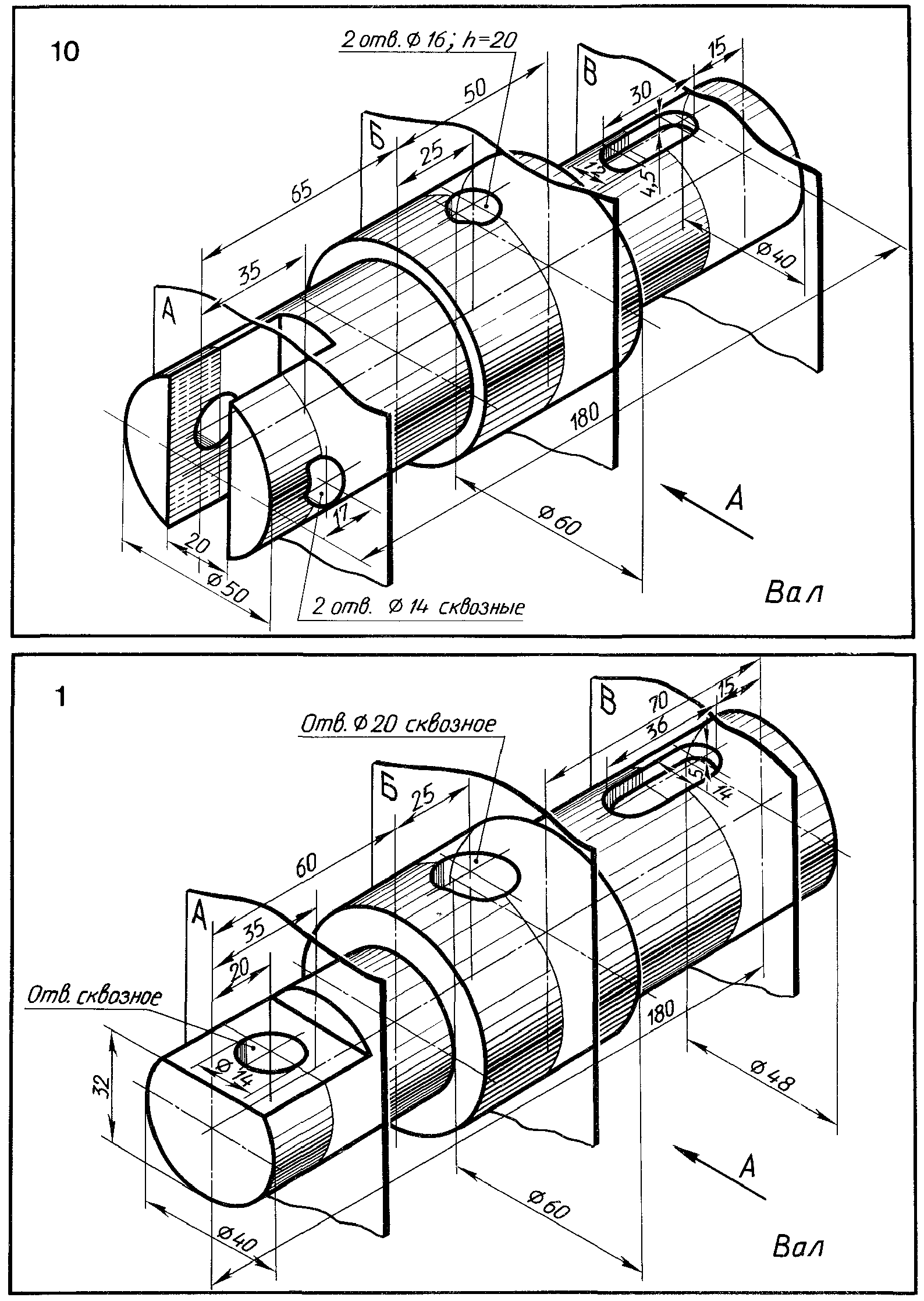 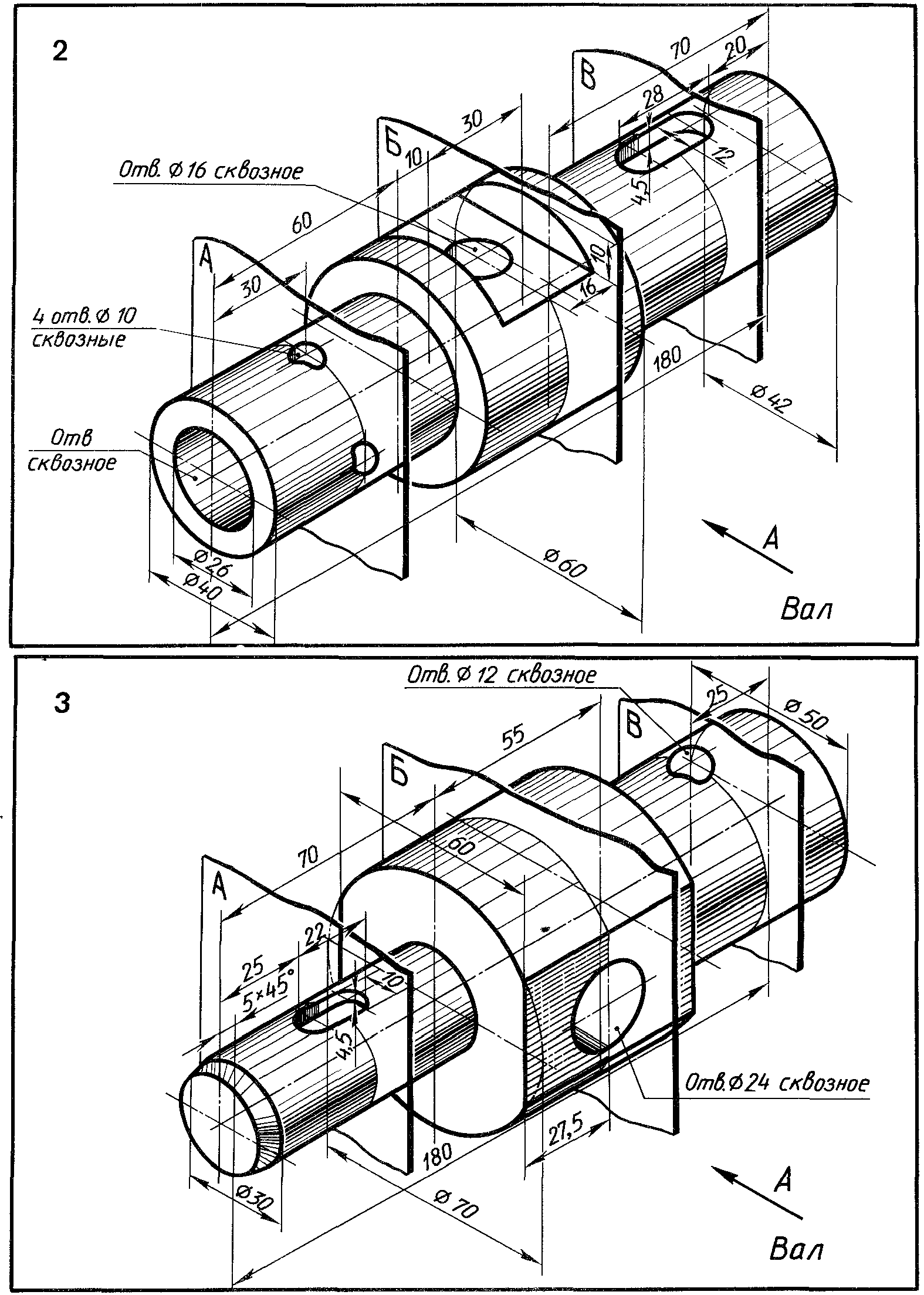 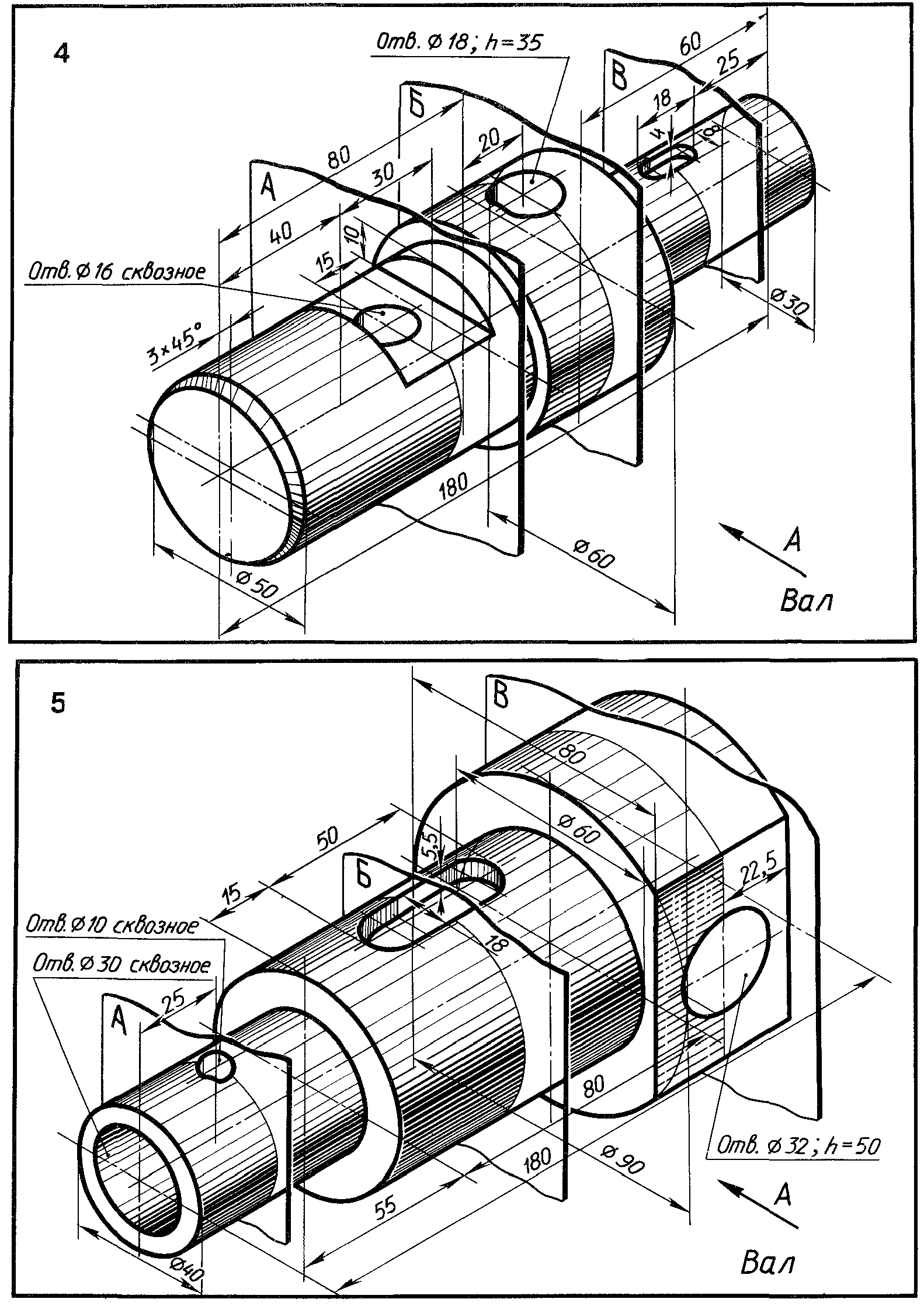 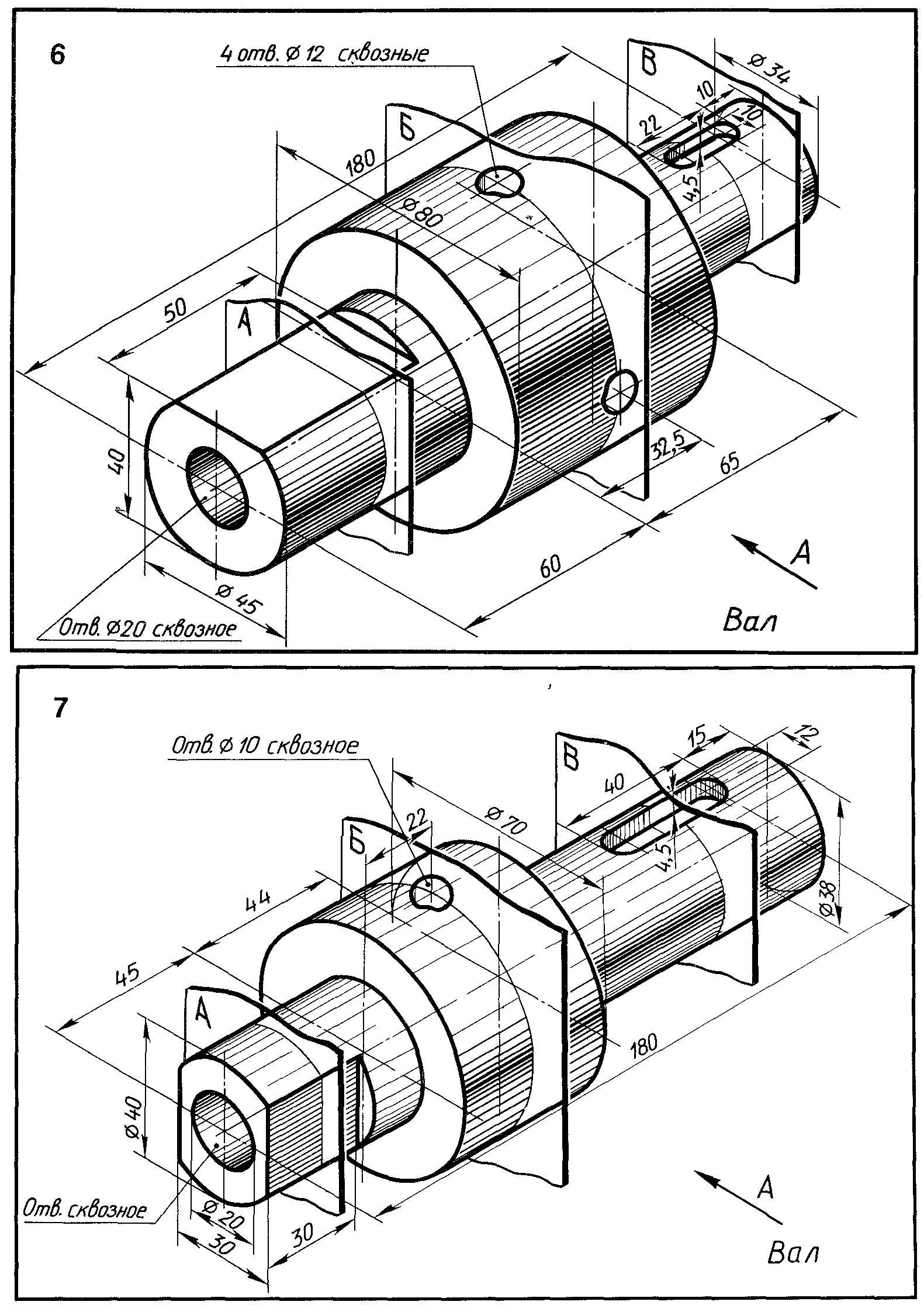 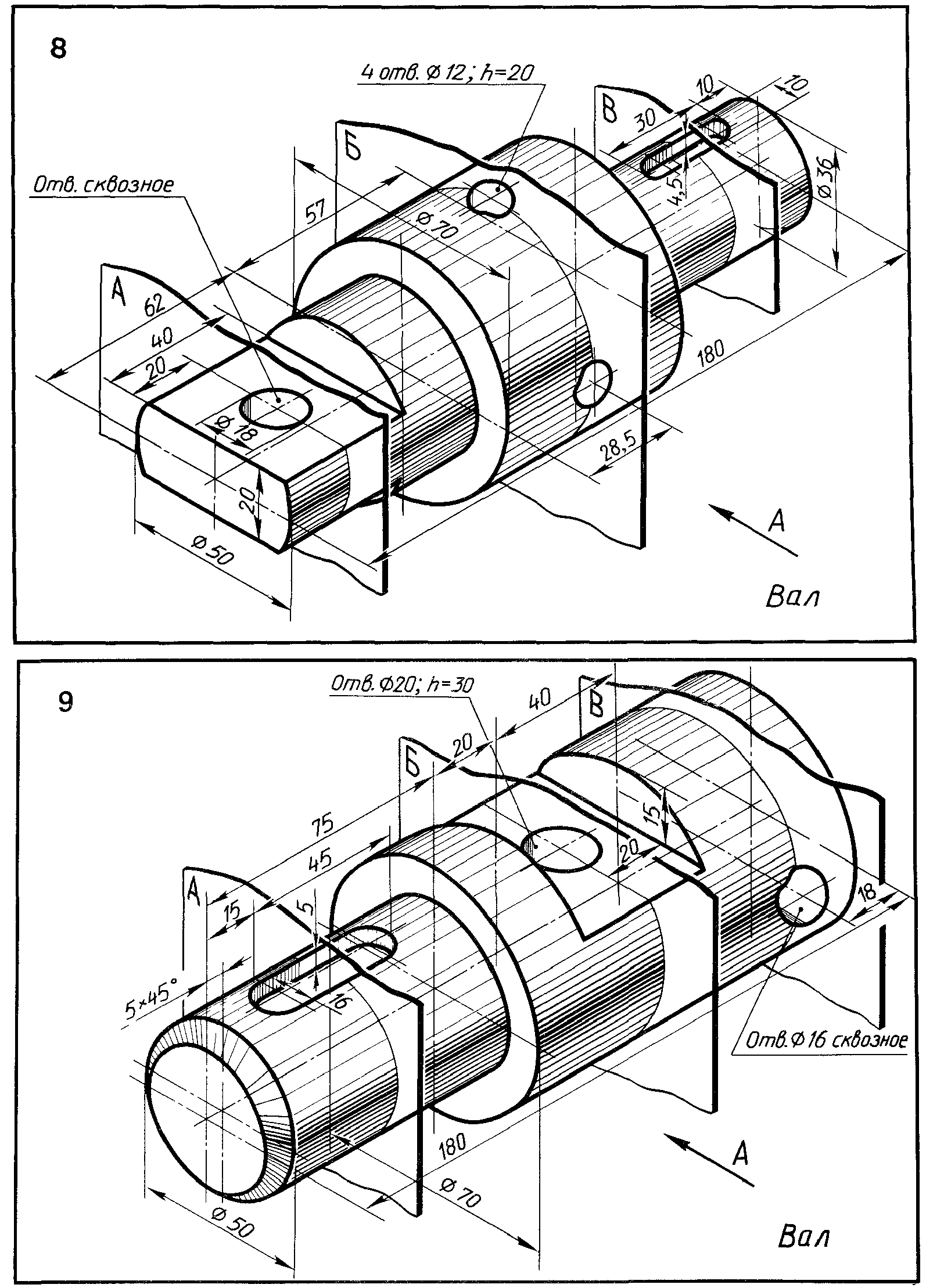 Графическая работа № 6.Построение деталиЦель: отработка навыков работы в AutoCAD, проверка знаний обучающегосяЗадание: По выданной карточке-заданию построить в программе деталь, нанести размеры, выполнить разрез и построить 3 вида. (См. приложение КОС)Ход работы:Внимательно изучите выданное задание. Определите размеры и форму детали и ее составляющих.В программе определите положение плоскостей и приступайте к построению 3-D изображения. После построения выполните вырез передней четверти детали.С помощью функции «Плоский снимок» создайте на отдельном листе 3 вида детали с разрезом, проставьте размеры, заполните основную надпись и сохраните чертеж в формате PDF.Соблюдайте требований преподавателя при работе в AutoCAD.Задание к Графической работе № 6.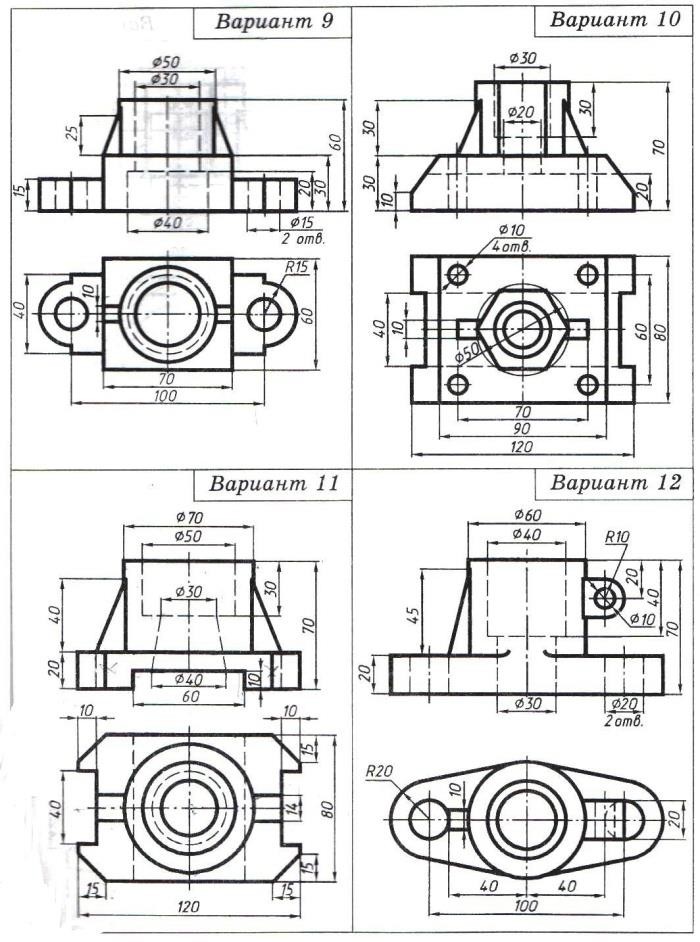 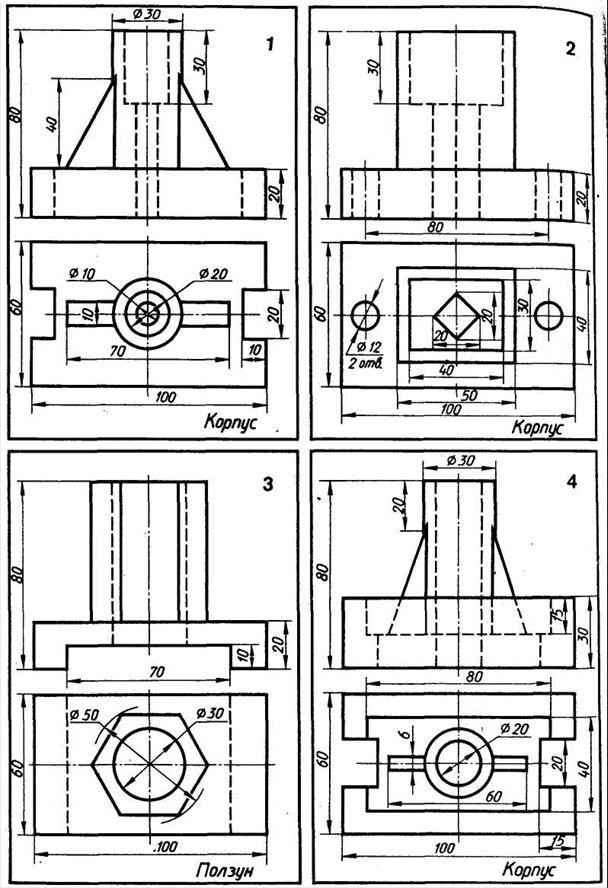 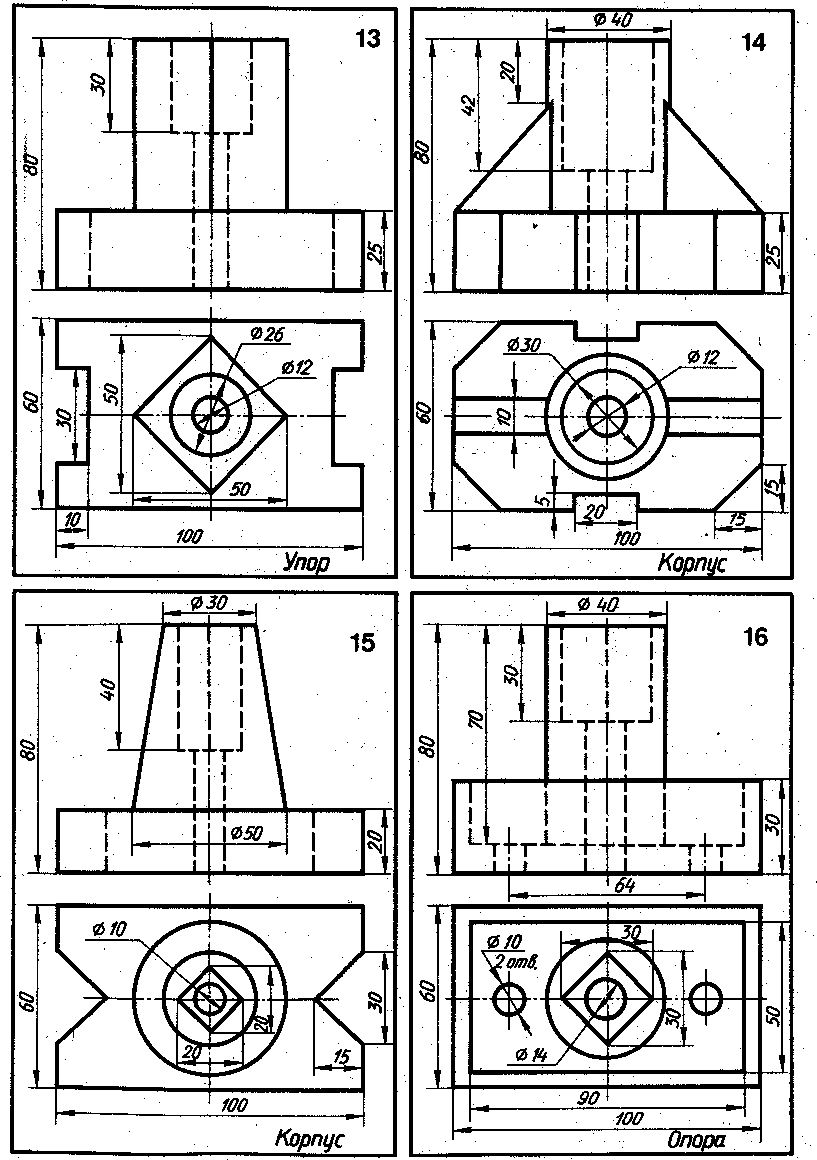 Вопросы к зачету.Линии чертежа ГОСТ 2.303-68. Чертѐжные шрифты ГОСТ 2.304-81.Масштабы ГОСТ 2.302-68.Форматы	ГОСТ	2.301-68.	Основная	надпись	ГОСТ	2.104-   2006. Спецификация ГОСТ 2.106-96. Экспликация.Виды на чертеже. Классификация видов. Последовательность построения прямоугольных проекций. ГОСТ 2.305-68.Сечения. Назначение и виды сечений. Изображение сечений. ГОСТ 2.305-68.Разрезы. Назначение и виды разрезов. Изображение разрезов. ГОСТ 2.305-68.Размеры. Правила нанесения размеров. Предельное отклонение размеров. ГОСТ 2.307-68.Эскиз детали и технический рисунок. Назначение, порядок выполнения.Разъѐмные соединения. Виды, назначения, изображение на чертеже. 10.Назначение, виды и изображения крепѐжных изделий ГОСТ 2.315-68.Неразъѐмные соединения. Виды, назначения, изображение на чертеже. ГОСТ 2.313-82.Соединение части вида и части разреза, половины вида и половины разреза.Особые случаи разрезов. ГОСТ 2.305-68.ЕСКД – ГОСТ 2.103-68. ЕСТД – ГОСТ 3.1001-81. Стадии разработкиконструкторских документов.Условности и упрощения на чертежах.Определение, назначение сборочного чертежа. Порядок его чтения. ГОСТ 2.109-73.Схемы. Определение, назначение. Виды и типы схем ГОСТ2.701-2008.    17.Аксонометрические проекции ГОСТ 2.317-2011.Вопросы для составления промежуточных тестовОтносительно толщины какой линии задаются толщины всех других линий чертежа?а) основной сплошной толстой в) основной сплошной тонкой с) штриховой d) штрихпунктирной е) центровойК прерывистым линиям относятся:а) тонкая + в) штриховая с) штрихпунктирная d) линия сечений e) толстаяТолщина штриховой линии равнаа) s/2 в) s/3 +с) s/2…s/3 d) s/4 e) s/ 3…S/4Толщина сплошной основной линии:а) 0,6 мм +в) 0,5…1,4 мм с) 1,5 мм d) 0,7 мм е) 1,2 ммРамку основной надписи на чертеже выполняюта) основной тонкой линией +в) основной толстой линией с) любой линией d) штрихпунктирной е) разомкнутойЛиния основная сплошная толстая предназначена для вычерчивания линий:+а) видимого контура в) невидимого контура с) осевых линий d) линий сечений е) центровых линийШтрих пунктирная тонкая линия предназначена для вычерчивания линийа) видимого контура в) невидимого контура +с) осевых линий d) линий сечений е) замкнутого кругаНомер шрифта является:а) шириной буквы +в) высотой прописной буквы с) высотой строчной буквы d) толщиной обводки е) шириной заглавной буквыПредмет имеет:а) 1 вид в)2 вида, +с) 3 вида, d) 6 видов, е) любое количество видов.Буквой R на чертеже обозначается:а) расстояние между любыми двумя точками окружности в) расстояние между двумя наиболее удаленными противоположными точками окружности +с)расстояние от центра окружности до точки на ней d) расстояние между точкой и центром е) расстояние между любыми двумя точками окружности.Сопряжением называется:а) переход одной кривой линии в другую в) переход одной линии в другую +с) плавный переход одной линии в другую d) переход одной линии в окружность е) плавный переход окружности в линию.Сопряжение бывает:+а) внешним в) внутренним с) смешанным d) наложенным е) упрощеннымКакой формат принят за единицу измерения других форматов?+а) А0 в) А1 с) А4 d) А2 е) А 3Где на листе формата принято размещать основную надпись?а) в левом нижнем углу +в)в правом нижнем углу с) в правом верхнем углу d) по центру е) в левом верхнем углу.Масштабом называется:а) расстояние между двумя точками на плоскости в) пропорциональное уменьшение размеров предмета на чертеже +с) отношение линейных размеровизображения к линейным размерам объекта d) расстояние между двумя точками в разных плоскостях е) пропорциональное увеличение размеров предмета на чертежеГОСТ 2.302—68 не допускает масштаб:а) 1:1 +в) 1:3 с) 2,5:1 d) 1:1000 е) 1: 8Чертежный шрифт бывает:а) прямой +в) наклонный с) косоугольный d) центральный е) вытянутыйПри прямоугольном проецировании любой объект имеет:а) 1 вид в) 2 вида +с) 3 вида d) 6 видов е) любое количество видов.На чертеже все проекции выполняют:+а) в проекционной связи б) без проекционной связи с) произвольно d) прямолинейно е) под любым угломНа фронтальной плоскости изображается:а) профильный вид в) вид сверху с) вид справа +d) вид главный е) вид сзадиИнструменты, предназначенные для работы с тушью:а) циркуль; в) кронциркуль; +с) рейсфедер; d) карандаш е) рейсшинаОборудование для организации рабочего места чертежника: а) папка для рисования; в) чертежная доска; +с) рейсшина d) конструктор е)чертежный стол.Какое обозначение твердости карандаша встречается:а) ТМ в) НВ с) СП +d) 2Т е) 2ВВ готовальню входят:а) циркуль; в) лекало; с) рейсфедер d) транспортир е) измерительКакое из слов не является названием чертежного инструмента? а) треугольник в) транспортир с) лекало d) циркуль е) линейкаЛиния основная сплошная толстая предназначена для вычерчивания линий: а) видимого контура, в) невидимого контура, с) осевых линий d) центровых е) продольныхНа профильной плоскости изображается:а). главный вид, в) вид сверху, с) вид справа, +d) вид слева, е) вид с боку.Изображение отдельного ограниченного места поверхности предмета называетсяа) главным видом, в) видом сзади, +с) видом местным, d) видом слева, е) общим видом.Невидимый контур детали на чертеже выполняется:а) штриховыми линиями, в) штрих пунктирными тонкими линиями, с) основной сплошной толстой, d) невидимой линией е) волнистойПроекцией точки на плоскости называется:а) произвольно взятая точка плоскости, +в) отображение точки пространства на плоскости с) произвольная точка вне плоскости d) проецирующий луч е) произвольно спроецированная точка.Проецирующая прямая – это:а) прямая, проведенная через точку пространства, +в) прямая, соединяющая точку пространства с ее проекцией с) процесс построения проекций d) процесспостроения наглядных изображений е) проекция прямой на плоскости.Центральным проецированием называется проецирование, при      котором:а) проецирующие прямые параллельны друг другу, в) проецирующие прямые параллельны друг другу и наклонены к плоскости проекций под углом отличным от 90, с) проецирующие лучи исходят из одной точки d)проецирующие прямые непараллельные друг другу е) центральные косоугольные проекции.Прямоугольное проецирование –   это   одна   из   разновидностей а) центрального проецирования, в) косоугольного проецирования, +с) параллельного проецирования d)сплошного проецирования е) непараллельного проецирования.За основное проецирование принято:а) параллельное, в) косоугольное, с) центральное, +d) прямоугольное е) угловоеПроецировать всегда необходимо:а) на одну плоскость; в) на две плоскости; с) на три плоскости ; +d) все зависит от особенности строения детали е) на четыре плоскости.36 Назовите плоскость V:а) профильная; в) горизонтальная; +с) фронтальная d) прямоугольная е) косоугольнаяГлавным видом принято считать:а) вид сбоку; +в) вид спереди; с) вид сверху d) вид снизу е) вид слеваВид сбоку выполняется на чертеже:а) с левой стороны от вида спереди; +в) с правой стороны от вида спереди; с) рядом с видом сверху d) снизу от вида спереди е) сверху от вида спередиВиды на чертеже располагаются:а) свободно без правил; +в) в проекционной связи; с) когда как, d) все зависит от размера листа е) в любом свободном местеЧто чертят сплошной толстой основной линией?а) выносные линии; в) размерные линии; +с) рамку и основную надпись; d) видимый контур детали е)невидимый контур деталиШтриховая линия имеет толщину:а) от S/3 до S/2 в) S/4 с) S/5 d) S/6 е) S/8Линию обрыва показывает:а) штрихпунктирной линией ;в) сплошной тонкой; +с) сплошной волнистой. d) разомкнутой е) ломанойПромежутки между штрихами у штрихпунктирной линии:а) 1-2 мм; в) 7-10 мм; с) 3-5 мм d) 8 мм е) 10 ммКакие размеры имеет лист формата А4:а) 297х210; в) 140х270; с) 190х297 d) 254х210 е) 150х295Разомкнутая линия-это:а ) линия обрыва; в) линия сгиба с) линия невидимого контура d) центровая линияе) линия сеченийЧем определяется размер шрифта?а) высотой буквы в) номером шрифта с) шириной буквы d) номером буквы е)длиной строкиКакая ширина принята для волнистой линии в зависимости от толщины основной сплошной линии:а) от S/2 до S/3; в) S/4; с) S/3 d) SКакая ширина принята для штрихпунктирной линии в зависимости от толщины основной сплошной линии:а) S1 ; в) S/4; с) S/3 d) S/5 +е)от S/2 до S/3Какие размеры измеряются во фронтальной плоскости проекций:а)Длина-ширина +в)Длина-высота с) Ширина-высота d) Высота-длина е)ширинаКакая линия применяется для нанесения выносных и размерных линий:а) Штриховая в) Штрихпунктирная +с) Сплошная тонкая d) ВолнистаяКакая плоскость проекций соответствует виду сверху:а)горизонтальная в)фронтальная с)профильная d)секущая плоскостьПроекции пирамиды:а) окружность + треугольникв) треугольник + любой многоугольник с) прямоугольник + кругd)два прямоугольника е) два косоугольникаЭскиз-это:а) чертеж детали, выполненный от руки и позволяющий изготовить деталь в) объемное изображение детали; с) чертеж, содержащий габаритные размеры детали d) Чертеж детали, содержащий, необходимую информацию об объекте е)правильно выполненный чертежПлоскость расположенная перед зрителем:а) горизонтальная в) секущая плоскость с) профильная +d) фронтальная е) косоугольнаяКакие оси определяют профильную плоскость проекций:а) Х-Y в) Z—X + с)Z—Yd) O—X е) Х-НПроецирование – это:А) Способ получения чертежа +в) Процесс построения проекций с) Процесс выполнения чертежа d) Процесс построения наглядных изображений е) процесс выполнения линийЧто измеряют в горизонтальной плоскости проекций:А) длину-высоту +в) длину-ширину с) ширину-высоту d) высоту-длину- ширину е) высотуНа пересечении каких линий должен находиться центр окружностиа) штриховой в) ломаной с) сплошной тонкой d) волнистой +е) штрих- пунктирнойКакой метод проецирования принят за основной:а) косоугольное проецирование в) центральное проецированиес) прямоугольное проецирование (ортогональное) d) американская система проецирования е) простое проецирование.Что называется сопряжением:а) отрезок прямой по которой пересекаются грани +в) плавный переход одной линии в другую с) точка пересечения вспомогательных линий , равноудаленных от сторон d) точки пересечения перпендикуляров, опущенных на отрезки прямых из центра «О» е) точка пересечения двух прямыхЧто обозначают знаком «S 2»а) вид покрытия поверхности изделия в) размер фаски с) толщину изделия е) размер детали d) Простановка справочных размеров е) глубину изделияКакими осями определяется фронтальная плоскость проекций:а) Х-У в) Z—Y +с) Z—X d) O—X е) Х-ХКакой из карандашей самый твердый:А)ТМ в) 6В с)Т +d)2Н е)2МПравильный вариант затачивания карандаша:а)в)	с)	d)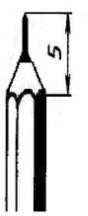 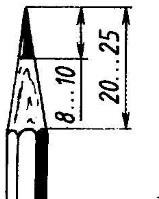 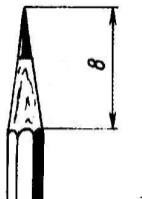 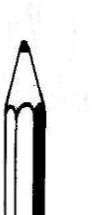 Определите неверный размер шрифта:а) 2,5 в) 3, 5 +с) 5,5 d) 10 е) 14Какую длину имеют штрихи штриховой линии:а)5…30 мм. +в) 2…8 мм. с) 4…6 мм. d) 3..5 мм. е) 5…6При соединении части вида и части разреза границей является…+а) ось симметрии в) волнистая линия с) основная линия d) штриховая линия е) пунктирная линияГде правильно проставлен размер дуги окружности: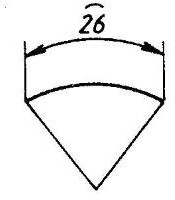 а)	в)  +с)	d) 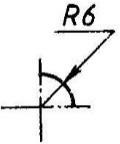 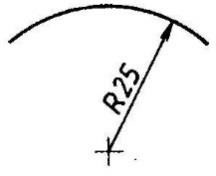 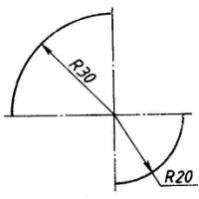 Как называется точка «О»а) Вершина в) Центр сопряжения +с) Точка сопряжения d) Радиус сопряжения е) точка сходаКакие оси относятся к прямоугольной изометрической проекции:+а)   в)  с)	d) 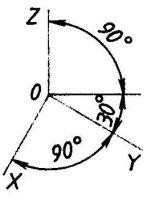 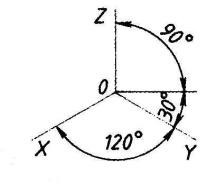 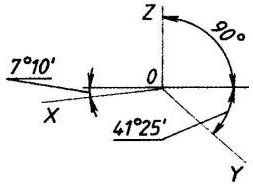 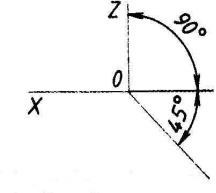 Какой вид называют местным:+а) Изображение отдельного ограниченного места видимой поверхности предмета в) Изображение обращенной к наблюдателю видимой поверхности предмета с) Вид размещаемый на месте фронтальной проекции d) Видразмещаемый на месте горизонтальной проекцииНа каком рисунке диаметр окружности нанесен правильно:а)  в) с) d) +е) 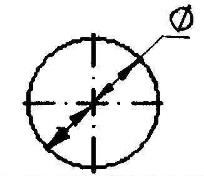 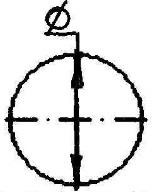 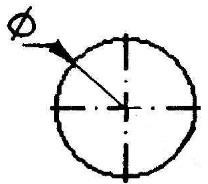 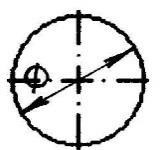 Кем были заложены основы изобразительной системы современного чертежа:а) И.П..Кулибин в) Гаспар Монж с) Петр 1 d) Леонардо да Винчи е) Д.И. МенделеевОпределите правильное обозначение секущей плоскости и направление взгляда:а)   в)	   с)	   d)	  е) 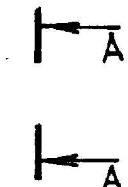 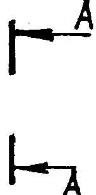 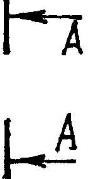 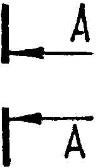 Если размер шрифта №10, то чему равна высота строчных букв:а) 5 в) 7 +с) 10 d) 14 е) 12На каком чертеже размеры проставлены в соответствии с требованием ГОСТа: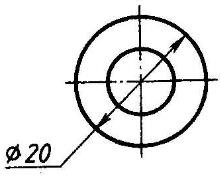 +а)	в)	 с) d)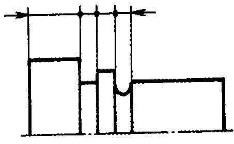 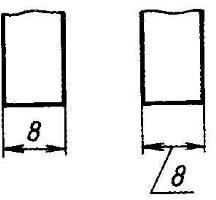 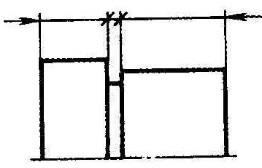 е)Проекция, у которой размер по оси «у» сокращается в два раза:а) прямоугольная изометрическая проекция +в) косоугольная фронтальнаяпроекцияс) косоугольная горизонтальная изометрическая проекция d) тригонометрическая проекция е) центральная проекцияКакой размер детали определяет ось Z:а) длина в) ширина с) высота d) диаметр е) радиусКакими осями образована горизонтальная плоскость проекций:А) Y Z в) XZ c) W Y +d) XY e) ННа какой плоскости проекций можно увидеть деталь сбоку:а) W в) V c) WH d) F e) HКакой плоскости проекций соответствует вид спереди:а) Н в) W +c) V d) WE е) FКакая плоскость образована осями ХZ:А) горизонтальная +в) фронтальная с) профильная d) прямолинейная е) внешняяКакими осями образована профильная плоскость проекций:а) ZY в) YH c) YX d) XZ е) X0Цилиндр — это:А) геометрическое тело в) геометрическая фигура с) геометрическая форма d) геометрический предмет е) сочетание двух окружностейЧто лежит в основании конуса:а) треугольник в) прямоугольник с) окружность +d) пятиугольник е) овалЧто лежит в основании шестигранной призмы:а) прямоугольник в) овал +с) шестиугольник d) пятиугольник е) квадратДеление окружности на 5 равных частей можно выполнить при помощи:а) транспортира в) угольника с) линейки d) циркуля е) лекалаДеление окружности на 4 равных части можно выполнить при помощи:а) лекала +в) угольника с) линейки d) циркуля е) транспортираДеление окружности на 6 равных частей можно выполнить при помощи:а) угольника в) транспортира с) линейки d) циркуля е) лекалаДеление окружности на 3 равные части можно выполнить при помощи:а) линейки в) циркуля с) транспортира d) лекала е) угольникаКакую проекцию относят к Аксонометрической:А) прямоугольную в) фронтальную +с) прямоугольную изометрическую d) косоугольную е) центральнуюКосоугольная фронтальная диметрическая проекция относится:а) к аксонометрической проекции в) к прямоугольной проекции с) к линейной проекции d) к косоугольной проекциие) к центральнойИзометрической проекцией окружности является:а) эллипс в) овал с) круг d) кривая е) дугаОвал –это:а) вытянутая окружность +в) замкнутая кривая с) прерывистая прямая d) дугообразная форма е) цилиндрСечение –это:а) фрагмент в) предмет с) плоскость +d) фигура е) делениеСечения бывают:а) правильные в) сложные +с) вынесенные d) кривые е) замкнутыеСечения обозначаются линией:а) прямой +в) разомкнутой с) сплошной d) тонкой е) пунктирнойСечения изображаются:а) штриховкой в) полосой с) наклонной d) кривой е) зигзагомВынесенные сечения выполняются:а) в пространстве в) на плоскости +с) в любом свободном месте от чертежа d) под чертежом е) над чертежомРазрез –это:а) изображение предмета в) изображение фрагмента с) изображение фигуры d) изображение детали е) изображение сечения7. Оценочные материалыОценка качества подготовки выпускников осуществляется в двух основных   направлениях:оценка уровня освоения дисциплин (в соответствии с требованиями, установленными в рабочих программах);оценка компетенций обучающихся.Критерии оценки качества знаний по учебной в процессе дифференцированного зачетаОценка «отлично» выставляется, если обучающийся:владеет знаниями, выделенными в качестве требований к знаниям обучающихся в области изучаемой дисциплины;демонстрирует глубину понимания учебного материала с логическим и аргументированным его изложением;владеет основным понятийно-категориальным аппаратом по дисциплине;демонстрирует практические умения и навыки.Оценка «хорошо» выставляется, если обучающийся:владеет всеми основополагающими знаниями, выделенными в качестве требований к знаниям обучающихся в области изучаемой дисциплины;показывает достаточную глубину понимания ученого материала, но отмечается недостаточная системность и аргументированность знаний по дисциплине;допускает незначительные неточности в употреблении понятийно-категориального аппарата по дисциплине;демонстрирует практические умения и навыки.Оценка «удовлетворительно» выставляется, если обучающийся:демонстрирует знания по изучаемой дисциплине, но у него отсутствует глубокое понимание сущности ученого материала;допускает ошибки в изложении фактических данных по существу материала, представляется неполный их объем;демонстрирует недостаточную системность знаний;проявляет слабое знание понятийно-категориального аппарата по дисциплине;проявляет непрочность практических учений и навыков.Оценка «неудовлетворительно» выставляется, если обучающийся:имеет разрозненные, неполные знания по изучаемой дисциплине или знания у него практически отсутствуют, не сформированы практические умения и навыки.Критерии оценки качества знаний при выполнении практических заданийОценка «отлично» ставится, если выполнены все требования, предъявляемые к практическому заданию: емко и логично изложены необходимые сведения, сформулированы выводы, тема раскрыта полностью, выдержан объём, соблюдены требования к внешнему оформлению, даны правильные ответы на дополнительные вопросы.Оценка «хорошо»: основные требования к выполнению практического задания учтены, но при этом допущены недочёты. В частности, имеются неточности в изложении материала; отсутствует логическая последовательность в суждениях; не выдержан объѐм; имеются упущения в оформлении; на дополнительные вопросы при разборе задания даны неполные ответы.Оценка «удовлетворительно»: имеются существенные отступления от требований к выполнению практического задания. В частности, тема освещена лишь частично; допущены фактические ошибки в содержании или при ответе на дополнительные вопросы; отсутствует вывод.Оценка «неудовлетворительно»: тема не раскрыта, практическое задание не выполнено, обнаруживается существенное непонимание проблемы.1.Пояснительная записка32.Учебный план53.Календарный учебный график64.Рабочая программа75.Организационно-педагогические условия реализации программы176.Формы аттестации. Квалификационный экзамен197.Оценочные материалы25№ п/пУчебные разделыКол-во часовТеорияПрактикаФорма промежуточной аттестации1.Введение в курс черчения211Зачет2.Геометрические построения55Зачет3.Аксонометрические проекции514Зачет4.Машиностроительное черчение743Зачет5.Работа в САПР AutoCAD1055ЗачетУчебно-производственная практика44ЗачетКвалификационный экзамен11ЗачетИтого3411233. Содержание программы3. Содержание программы3. Содержание программы3. Содержание программы3. Содержание программы3. Содержание программы№ТемаКол-вочасовтеоретическиепрактическиеI. Введение в курс черчения21Вводное занятиеЧертежные инструменты иматериалыЛинии чертежаЧертежные шрифты112Формат, рамка и основная надписьМасштабыОсновные сведения о размерахГрафическая работа № 1. Линиичертежа и основная надпись11II. Геометрические построения53Построение параллельных иперпендикулярных прямыхДеление отрезков прямых на равныечасти114Построение и деление углов115Построение и деление окружности116Построение сопряжений117Графическая работа № 2.Построение плоской детали с сопряжением и размерами11III. Аксонометрические проекции58Виды аксонометрических проекций.Понятие о проецировании119Построение косоугольнойдиметрической проекции1110Построение прямоугольнойизометрической проекции1111Построение изометрическойпроекции окружности1112Графическая работа № 3. Диметрияи изометрия одного изделия11IV.Машиностроительное черчение713Изображения-виды, разрезы, сечения1114Графическая работа № 5.Построение главного вида и сечений вала по наглядному изображению.1115Виды конструкторских документов1116Изображение и обозначение резьб1117Виды соединений1118Чертежи деталей и сборочныхединиц. Схемы1119Общие сведения о строительных чертежах11V. Работа в САПР AutoCAD10Интерфейс и начало работы11Создание графических примитивовAutoCAD11Режимы черчения и настройка11Редактирование объектов11Основные свойства объектов. Слои.Блоки11Штриховка11Размеры11Графическая работа № 7.Построение детали.33Учебно-производственная практика44Квалификационный экзамен11Итого341123ТемаСодержание учебного материалаI. Введение в курс черченияI. Введение в курс черченияВводное занятиеЧертежные инструменты и материалыЛинии чертежаЧертежные  шрифтыТеория. Учебный предмет «Черчение».Значение черчения в практическойдеятельности людей. Краткие сведения об истории развития чертежей. Цели, содержание и задачи изучения черчения.Чертежные инструменты: назначение твердости грифеля карандашей, линейка, циркуль,угольник, лекало.Начертание и назначение основных линий, применяемых на чертежах. Правила нанесения линий по ГОСТ на чертежах.Практика. Отработка правильности начертания линий. Построениеграфического рисунка с использованием основных линий чертежа.Контроль. Проверка рабочих тетрадей.Теория. Сведения о стандартных шрифтах, размерах и конструкции букв и цифр. Правила выполнения надписей на чертежах в машиностроении.Практика. Начертание букв и цифр чертежного шрифта типа Б с наклоном на миллиметровой бумаге.Контроль. Проверка начертания букв и цифр.Формат, рамка и основная надписьПрактика. Изучение форматов. Начертание рамки и основной надписи в соответствии с требованиями ГОСТа.Контроль. Проверка рабочих тетрадей.МасштабыОсновные сведения о размерахТеория. Изучение ГОСТ 2.302-68,основные сведения о масштабах, правила обозначения на чертежах.Правила нанесения размеров по ГОСТ 2.307-68 на чертежах.Линейные и угловые размеры, размерные и выносные линии, стрелки, размерные числа и их расположение на чертеже, знаки, применяемые при нанесении размеров.Практика. Начертание простой плоской фигуры с нанесением размеров и проставлением размерных чисел.Контроль. Проверка рабочих тетрадей.Графическая работа № 1. Линии чертежа и основная надписьВыполнение графической работы на листе формата А4, с оформлением основной надписью, ее заполнением и различными типами линий (см.приложение КОС)ТемаСодержание учебного материалаII.Геометрические построенияII.Геометрические построенияПостроение параллельных и перпендикулярных прямыхПрактика. Графические приемы построения параллельных и взаимно перпендикулярных прямых.Контроль. Проверка рабочих тетрадей.Деление отрезков прямых на равные частиПрактика. Взаимосвязь математических положений и приемов графических построений. Графические приемы деления отрезка.Контроль. Проверка рабочих тетрадей.Построение и деление угловПрактика. Построение прямых, тупых и острых углов. Графические приемы деления углов. Деление угла пополам. Деление прямого угла на 3 равных части.Контроль. Проверка рабочих тетрадей.Построение и деление окружностиТеория. Взаимосвязь математических положений и приемов графических построений.Практика. Графические приемы деления окружностей. Делениеокружности на 3, 4, 5, 6,8 и 12 равных частей.Контроль. Проверка рабочих тетрадей.Построение сопряженийТеория. Способы построения сопряжения. Сопряжения,применяемые в технических контурах деталей.Практика. Построение сопряжения двух пересекающихся прямых.Сопряжение прямой линии с окружностью. Сопряжение двух заданных окружностей.Контроль. Проверка рабочих тетрадей.Графическая работа № 2. Построение плоской детали ссопряжением и размерамиВыполнение построения плоскойфигуры с сопряжением и нанесением размерных линий и чисел (см. приложение КОС)ТемаСодержание учебного материалаIII. Аксонометрические проекцииIII. Аксонометрические проекцииВиды аксонометрических проекций. Понятие  о проецированииТеория. Понятие о проецировании. Виды аксонометрических проекций: прямоугольные (изометрическая идиметрическая). Аксонометрические оси.Практика. Построение осей и простых тел в аксонометрических проекциях.Контроль. Проверка рабочих тетрадей.Построение косоугольной диметрическойпроекцииПрактика. Построение изделия в диметрической проекции с соблюдением всех правил.Контроль. Проверка чертежей.Построение прямоугольной изометрической проекцииПрактика. Построение изделия в прямоугольной изометрической проекции с соблюдением всех правил. Проверка наглядного изображения изделия в двух проекциях.Контроль. Проверка чертежей.Построение изометрической проекцииокружностиПрактика. Построение окружности в изометрической проекции в соответствии с правилами.Контроль. Проверка рабочих тетрадей.Графическая работа № 3. Диметрия иизометрия одного изделияВыполнение чертежа сложной детали по правилам построения аксонометрических проекций на одномлисте, для сравнительного анализа. (см. приложение КОС)Графическая работа № 4. ТехническийрисунокВыполнение чертежа методом технического рисования (См. приложение КОС)ТемаСодержание учебного материалаIV. Машиностроительное черчениеIV. Машиностроительное черчениеИзображения-виды, разрезы, сеченияТеория. Назначение, расположение и обозначение основных, местных и дополнительных видов.Классификация, расположение и обозначение разрезов. Различие между сечением и разрезом. Линия сечений.Практика. Построение видов по макету детали. Построение детали в разрезе. Построение сечений этой же детали, сравнительный анализ в начертании разрезов и сечений.Контроль. Проверка правильности выполнения чертежей.Графическая работа № 5. Построение главного вида и сечений вала понаглядному изображению.Построение в главного вида вала и выносных сечений по наглядному изометрическому виду вала (См. приложение КОС)Виды конструкторских документовТеория. Виды изделий. Виды конструкторских документов и стадии их разработки.Спецификации.Практика. Составление спецификации.Контроль. Проверка рабочих тетрадей и чертежей.Изображение и обозначение резьбТеория. Резьба: основные сведения, классификация,параметры резьбы. Изображения и обозначение резьбы. Условное изображение резьбы.Практика. Построение резьбовых соединений в масштабе 2:1 с натурального образца с использованием измерительных инструментов.Контроль. Наблюдение в течении выполнения практическогозадания, проверка чертежей.Виды соединенийТеория. Разъемные и неразъемные соединения. Классификациясоединений. Резьбовые,шпоночные, шлицевые соединения. Сварные соединения и швы.Выполненные соединения сваркой, заклепками, пайкой, склеиванием. Практика. Выполнение двух чертежей разных видов соединений (резьбовое и сварочное, шпилечное и клепанное и т.д.).Контроль. Проверка рабочих тетрадей.Чертежи деталей и сборочных единицТеория. Элементы деталей машин. Текстовые надписи на чертежах.Обозначение материалов в конструкторской документации. Эскизы и рабочие чертежи деталей. Практика. Чтение чертежей.Контроль. Проверка правильности чтения чертежей.СхемыТеория. Вид и типы схем. Общие требования к выполнению схем. Схемы электрические, кинематические, гидравлические, пневматические.Практика. Чтение электрических схемКонтроль. Проверка правильности чтения чертежей.Общие сведения о строительных чертежах.Теория. Краткие сведения о строительных чертежах.Конструктивные элементы зданий. Масштабы.Практика. Чтение чертежей зданий.Контроль. Проверка правильности чтения чертежей.ТемаСодержание учебного материалаV. Работа в САПР AutoCADV. Работа в САПР AutoCADИнтерфейс и начало работыНазначение программы, возможности, версии. Рабочие пространства. Изучение интерфейса программы: Лента, Вкладки, Панели. Командная строка, графическая область, система координат. Создание, сохранение и открытие чертежа. Автосохранение и его настройка. Типы файлов, используемые в AutoCAD. Настройкаединиц измерения.Создание графических примитивов AutoCADСпособы управления экранным изображением. Способы ввода команд. Отмена ошибочных команд. Возврат команд. Отрезок. Способы указания точек. Способы ввода координат. Круг, дуга, точка, сплайн, эллипс.	Создание сложных  графических примитивов: прямоугольник, многоугольник.Полилиния: свойства, настройка, применение. Измерение построений.Режимы черчения и настройкаОртогональный режим черчения. Режим объектной привязки. Режим полярного отслеживания углов.Режим отслеживания объектных привязок.Редактирование объектовОсновные принципы редактирования объектов. Способы выбора объектов. Команды перенести, копировать, повернуть, Зеркало. Команды Фаска, Сопряжение, удлинить, Обрезать. Команды растянуть, Смещение, выровнять, Разорвать. Редактированиес помощью ручек. Команда Массив: создание, настройка.Основные свойства объектов. Слои.БлокиОсновные свойства объектов: Цвет, Тип линии, Вес линий, Прозрачность. Назначение слоев. Создание слоев и работа с ними. Управление слоями: выключение,	замораживание,блокировка.	Возможности редактирования свойств слоѐв. Окно Свойства:		назначение, редактирование объектов.ШтриховкаТипы	штриховок:	образец,	тело,градиент,	из	линий.	Создание	и свойства штриховки.РазмерыРазмерный	стиль.	Созданиеразмерного	стиля.	Нанесение размеров. Основная группа размерных инструментов. Специальные размеры- базовый, цепь. Свойства размеров. Редактирование размеров.Графическая работа № 6. Построение детали.По выданной карточке-заданию построить в программе деталь, нанести размеры, выполнить разрез и построить 3 вида. (См. приложение КОС)№РазделНазваниеКоличество часов1I. Введение в курсчерченияГрафическая работа № 1. Линии чертежа иосновная надпись12II.ГеометрическиепостроенияГрафическая работа № 2. Построение плоскойдетали с сопряжением и размерами13III. Аксонометрические проекцииГрафическая работа № 3. Диметрия и изометрия одного изделияГрафическая работа № 4. Технический рисунок14IV.Машиностроительное черчениеГрафическая работа № 5. Построение главного вида и сечений вала по наглядномуизображению.15V. Работа в САПРAutoCADГрафическая работа № 6. Построение детали.1Итого5МастерскаяНаименованиеПреподавание в классахКомпьютер/Ноутбук в комплектес	мышью	,	USB	флешкой, наушникамиПреподавание в классахИнтерактивная доска, лоток для  интерактивной доски, проектор,	программное обеспечение, мобильная стойка для доскиПреподавание в классахИнтерактивный		дисплей, программное	обеспечение мобильная стойка для дисплеяПреподавание в классахТелевизор (таймер), мобильная    стойкаПреподавание в классахКомпьютер/ноутбук (на рабочее место учителя, к МФУ, к телевизору (таймеру)) в комплекте с мышьюПреподавание в классахФлипчат магнитно-маркерныйПреподавание в классахДокумент камераПреподавание в классахМФУ (печать черно-белая)Преподавание в классахМФУ А3 (печать цветной)Преподавание в классахМФУ (печать цветная)Преподавание в классахВидеокамера,	штатив	для видеокамерыПреподавание в классахАкустическая системаПреподавание в классахПульт для презентацийПреподавание в классахМебель: стол ученический 2х местный	(5шт.),	парта ученическая 2х местная (5шт), стул    ученический (15   штук)Преподавание в классахПланшет для ученикаПреподавание в классахКонструктор (Робототехника для начальной школы)Конструктор	LEGO	Education WeDo 2.0Преподавание в классахЛабораторный комплекс (мини лаборатория)Преподавание в классахЭлектронный микроскопПреподавание в классахИнтерактивный столПреподавание в классах3 D принтер+ набор прутковПреподавание в классахПО для интерактивной доски SMART NotebookПреподавание в классахОперационная система Windows 10 Pro ПрофессиональнаяКоды проверяемых компетенцийПоказатели оценки результатаОценкаОК 1.Понимать сущность и социальную значимость своей будущей профессии, проявлять к ней устойчивый интересосвоил/не освоилОК 2.Организовывать собственную деятельность, определять методы решения профессиональных задач, оценивать их эффективность и качество.освоил/не освоилОК 3.Оценивать риски и принимать решения в нестандартных ситуацияхосвоил/не освоилОК 4.Осуществлять поиск, анализ и оценку информации, необходимой для постановки и решения профессиональных задач, профессионального и личностного развитияосвоил/не освоилОК 5.Использовать информационно-коммуникационные технологии для совершенствования профессиональной деятельностиосвоил/не освоилОК 6.Работать в коллективе и команде, взаимодействовать сруководством, коллегами и социальными партнерамиосвоил/не освоилОК 7.Ставить	цели,	мотивировать	деятельность воспитанников, организовывать и контролировать их работу с принятием на себя ответственности за качество образовательного процессаосвоил/не освоилОК 8.Самостоятельно определять задачи профессионального иличностного развития, заниматься самообразованием, осознанно, планировать повышение квалификацииосвоил/не освоилОК 9.Осуществлять профессиональную деятельность в условияхобновления ее целей, содержания, смены технологийосвоил/не освоилОК 10.Осуществлять профилактику травматизма, обеспечивать охрану жизни и здоровья детейосвоил/не освоилОК 11.Строить	профессиональную деятельность	с соблюдением регулирующих ее правовых нормосвоил/не освоилПК 1.Планировать деятельность детского коллектива (группы, подразделения, объединения) с учетом мнения обучающихся, в соответствии с планом работы организации отдыха детей и их оздоровления, возрастными особенностями детейосвоил/не освоилПК 2.Подбирать материалы для проведения игр, сборов и иныхмероприятий во временном детском коллективе (группе,подразделении, объединении), направленных на формирование коллектива, его развитие, поддержание комфортного эмоционального состоянияосвоил/не освоилПК 3.Информировать участников временного детского коллектива о возможности создания и участия в деятельности детского коллектива (группы, подразделения, объединения), о системе мотивационных мероприятий, организации отдыха детей и их оздоровленияосвоил/не освоилПК 4.Находить, отбирать и представлять информацию о возможностях участия в конкурсах и проектах, направленных на развитиеосвоил/не освоилПК 5.Личностных качеств отдельных участников и всего коллектива (группы, подразделения, объединения) в целом. Анализировать внешние факторы проведения мероприятия (время суток, соответствие общему плану работы организации отдыха детей и их оздоровления, погодные условия, условия безопасности)освоил/не освоил